I вариант1. Определите по рисунку, к какому виду относится каждый треугольник. Запишите ответ. 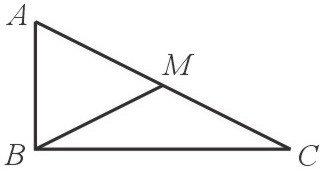 2. Периметр равнобедренного треугольника равен  . Основание треугольника 7 см 8 мм. Найдите боковые стороны треугольника.3. Зная, что сумма трех углов треугольника равна 180, найдите третий угол треугольника, если один равен 20, второй на 50 больше первого. Определите вид треугольника.II вариант1. Определите по рисунку, к какому виду относится каждый треугольник. Запишите ответ. 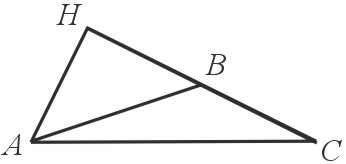 2. Периметр равнобедренного треугольника равен  . Основание треугольника на 4 см 5 мм. Найдите боковые стороны треугольника.3. Зная, что сумма трех углов треугольника равна 180, найдите третий угол треугольника, если один равен 50, второй на 40 больше первого. Определите вид треугольника.I вариант1. Определите по рисунку, к какому виду относится каждый треугольник. Запишите ответ. 2. Периметр равнобедренного треугольника равен  . Основание треугольника 7 см 8 мм. Найдите боковые стороны треугольника.3. Зная, что сумма трех углов треугольника равна 180, найдите третий угол треугольника, если один равен 20, второй на 50 больше первого. Определите вид треугольника.II вариант1. Определите по рисунку, к какому виду относится каждый треугольник. Запишите ответ. 2. Периметр равнобедренного треугольника равен  . Основание треугольника на 4 см 5 мм. Найдите боковые стороны треугольника.3. Зная, что сумма трех углов треугольника равна 180, найдите третий угол треугольника, если один равен 50, второй на 40 больше первого. Определите вид треугольника.I вариант1. Определите по рисунку, к какому виду относится каждый треугольник. Запишите ответ. 2. Периметр равнобедренного треугольника равен  . Основание треугольника 7 см 8 мм. Найдите боковые стороны треугольника.3. Зная, что сумма трех углов треугольника равна 180, найдите третий угол треугольника, если один равен 20, второй на 50 больше первого. Определите вид треугольника.II вариант1. Определите по рисунку, к какому виду относится каждый треугольник. Запишите ответ. 2. Периметр равнобедренного треугольника равен  . Основание треугольника на 4 см 5 мм. Найдите боковые стороны треугольника.3. Зная, что сумма трех углов треугольника равна 180, найдите третий угол треугольника, если один равен 50, второй на 40 больше первого. Определите вид треугольника.